Please ensure the application is fully completed, and all additional paperwork supplied.  Grants are considered quarterly in Parish Council meetings which are held on the 2nd Monday of each month.  The completed form and all paperwork must be received no later than the 28th of the month prior to the meeting.Your OrganisationWhat is the funding for?More about the projectAny other informationIf you have any questions, please contact the Clerk on01908 502808 or clerk@shenleychurchend-pc.co.uk Completed and signed application forms together with ALL supporting documentation should be emailed to the Parish Clerk clerk@shenleychurchend-pc.co.uk.  Alternatively, they can be sent by post to:			Shenley Church End Parish Council19a Shenley RoadShenley Church EndMK5 6AB_______________________________________________________________________________________Office Use Only:Terms & Conditions All grant applications submitted to Shenley Church End Parish Council (SCEPC) are assessed individually.  There is no guarantee that a grant will be awardedBy signing the application form you are confirming that you have the authority to act on behalf of the organisation making the applicationYou will provide written confirmation that the grant has been received, signed by the nominated contact SCEPC reserve the right to withhold a grant or request repayment of a grant if any information in the application was false or misleadingThe awarding of a grant in no way implies the formation of a partnership or joint venture between SCEPC and the applicantBy applying for the grant, you agree to acknowledge the support of SCEPC in any advertising or publicity for the projectYou agree to provide a report within 1 month of completion of the project for inclusion within the Shenley NewsletterYou agree that SCEPC can use your report to highlight the grant process and will provide any additional materials required e.g. organisation logoYou will keep a financial record of expenses in connection with the grant and provide copies to SCEPC if requiredYou will advise SCEPC of any funds which have not been spent within the relevant timescale and if appropriate seek permission for these funds to be retainedYou will have familiarised yourself with the SCEPC Privacy Policy Shenley Church End Parish CouncilApplication for Grant Fundingwww.shenleychurchend-pc.co.ukName of organisation:Address of organisation:Are you a Registered Charity?If yes please provide charity number:          Yes                    No  Nominated contact details for application:Name:Position with organisation:Email address:Does the organisation have a constitution?  If yes, please enclose a copy.  If no, please explain your organisation.Does the organisation have accounts?  If yes, please enclose a copy.  If no, please explain your accounting procedures.How many members does your organisation have?How many of these members live in Shenley Church End Parish?What are the aims and objectives of your organisation?What are the aims and objectives of your organisation?Please give details of the project the grant is for, including its total cost:Please give details of the project the grant is for, including its total cost:Does your project already receive funding?  If so, how much and from whom?   Does your project already receive funding?  If so, how much and from whom?   If the total cost of the project is more than the grant, how will the rest be financed?If the total cost of the project is more than the grant, how will the rest be financed?Amount of grant requested£How will this project benefit the residents of Shenley Church End Parish?How will this project benefit the residents of Shenley Church End Parish?How many residents will it benefit?When do you hope to start the project?When do you hope the project will be completed?How will you know the project has been a success?How will you know the project has been a success?Please provide any other information relevant to the requestBy signing this document, you agree that the details you have provided are accurate.  You confirm that you have read and accept the Terms & Conditions, together with the Shenley Church End Parish Council Grant Policy. By signing this document, you agree that the details you have provided are accurate.  You confirm that you have read and accept the Terms & Conditions, together with the Shenley Church End Parish Council Grant Policy. By signing this document, you agree that the details you have provided are accurate.  You confirm that you have read and accept the Terms & Conditions, together with the Shenley Church End Parish Council Grant Policy. By signing this document, you agree that the details you have provided are accurate.  You confirm that you have read and accept the Terms & Conditions, together with the Shenley Church End Parish Council Grant Policy. Signed:Date:Name:Role:Date of PC Meeting:Minute Ref:Grant AwardedYes                    No  If No Reason:Amount Awarded:£Date Transferred: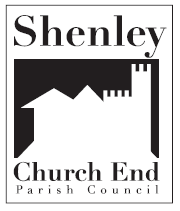 